                                                                                                                                               13. 4. 2021ŽIDLE – studijní kresbaDlouho jsme klasicky nekreslili. Přitom to je základ toho, abychom uměli co nejlépe přenést svoje výtvarné myšlenky na papír.Proto posílám úkol, kterým si kresbu dobře procvičíme. Kresba židle. Jeden z nejstarších kresebných námětů snad i pár století, pro studenty jak Akademie, tak třeba i Architektury. Vděčný kresebný námět u talentovek na střední umělecké školy.Stačí nám obyčejná tužka, ne moc tvrdá, papír A3. A4 je malý formát, to by šlo jen o skicu. Vyber si doma židli, pokud možno dřevěnou.Při kresbě si pohlídej především proporce, neboli jak jsou dlouhé nohy oproti opěradlu. A nakolik bude otevřený dolní kosočtverec, který tvoří nohy na podlaze s porovnáním o hodně plošším kosočtvercem sedátka nad ním. Podobně jako vás učím u válce. Tam, kde se válec dotýká podlahy tam je elipsa už skoro jako kruh, ale čím je výše, tím se elipsa více a více zavírá a ve výšce očí tvoří už jen ostrou elipsu anebo v podstatě linku.Vystínovat můžeš lehce, ale logicky. Světlo by mělo padat jen z jedné strany.Posílám pár ukázek.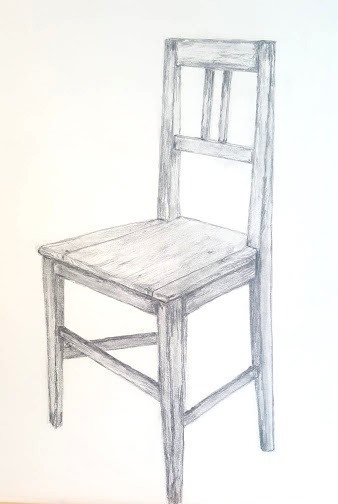 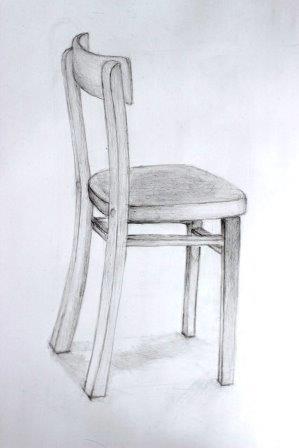 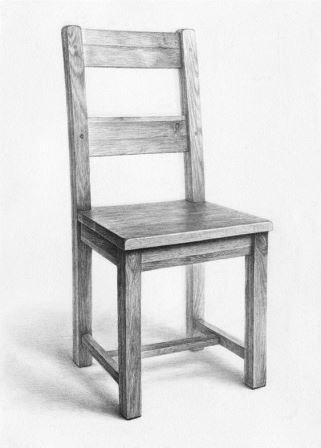 Na židle jsem zvědavý, protože většinu z vás kresba baví… O. Tragan, 